Matematika  1.C Vypočítaj. Pod každým príkladom vyfarbi kocku so správnym výsledkom.Spoj vždy dve čísla tak, aby ich rozdiel bol 2.                   Napr: 10-8 = 2Vyrieš úlohu pomocou obrázka. 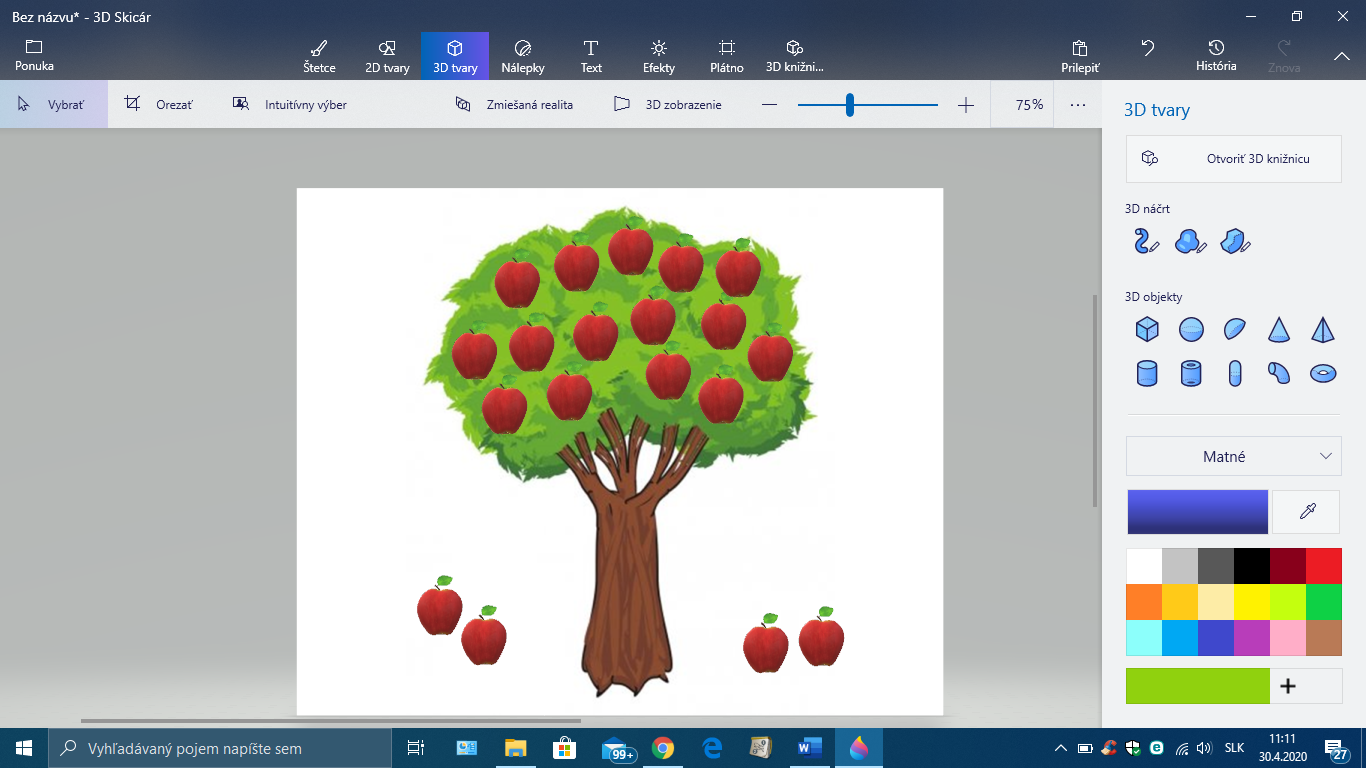 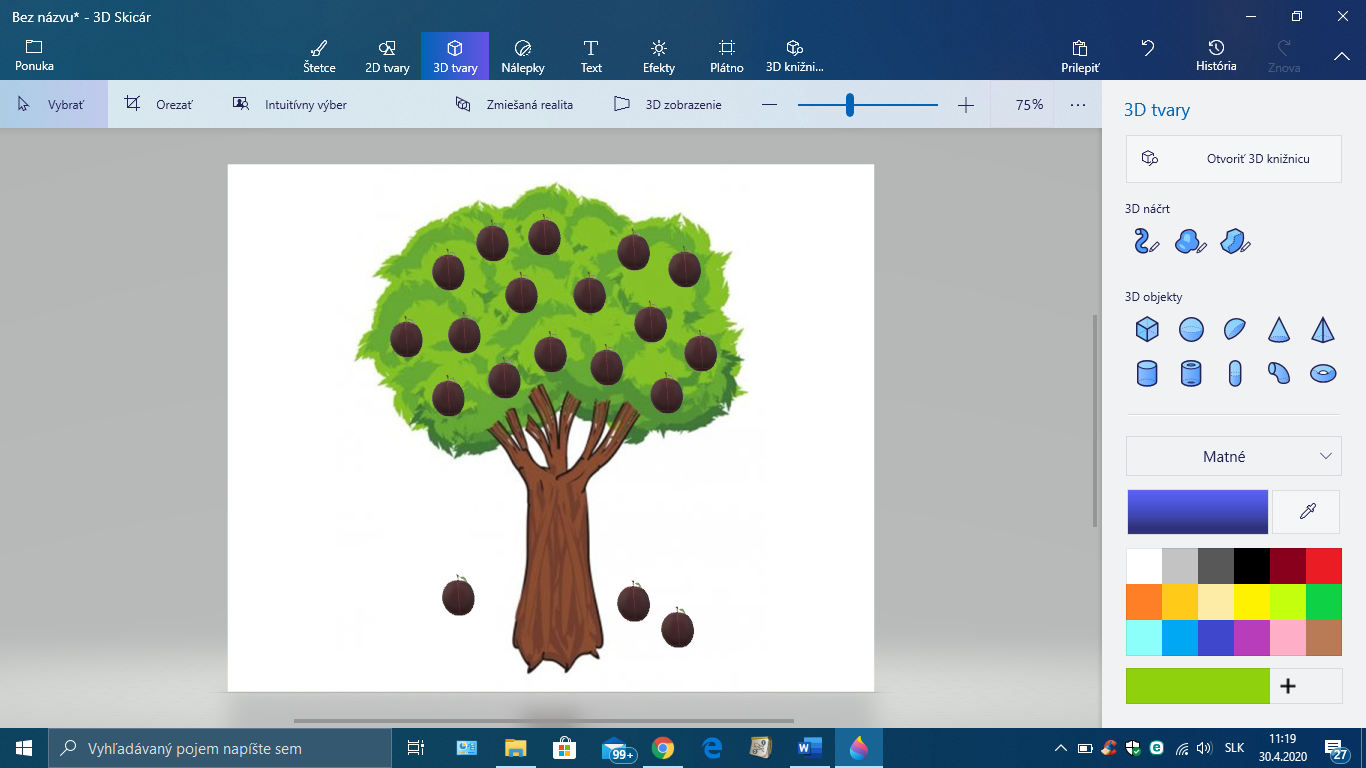 -=-=